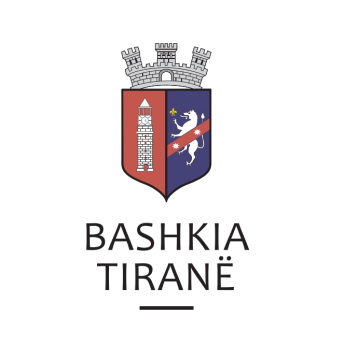      R  E  P U  B  L  I  K  A    E   S  H  Q  I  P  Ë  R  I  S  Ë
  BASHKIA TIRANË
DREJTORIA E PËRGJITHSHME PËR MARRËDHËNIET ME PUBLIKUN DHE JASHTË
DREJTORIA E KOMUNIKIMIT ME QYTETARËTLënda:  Kërkesë për shpallje nga Dega e Doganës Durrës, për debitorin z. Tonin Shefgjini.Pranë Bashkisë Tiranë ka ardhur kërkesa për shpallje nga Dega e Doganës Vlorë me nr. 148/1 prot., datë  30.01.2019, protokolluar në institucionin tonë me nr. 5462 prot., datë 04.02.2019.Ju sqarojmë se kjo degë e doganës ka dërguar këtë shpallje për efekt komunikimi vendimi:NJOFTIM VENDIMIDrejtoria e Komunikimit me Qytetarët ka bërë të mundur afishimin e shpalljes për debitorin z. Tonin Shefgjini, në tabelën e shpalljeve të Sektorit të Informimit dhe Shërbimeve për Qytetarët pranë Bashkisë Tiranë. Nr. Vendim DataVendim DataEmërtimi i subjektitNIPT-iDetyrimiPenalitetePenaliteteShuma151131.05.2019TONINI SHEFGJINIG80123042P38,750038,75038,750